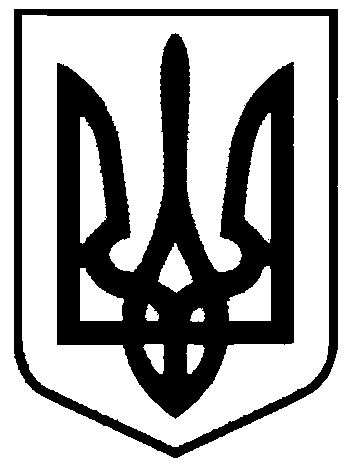 СВАТІВСЬКА МІСЬКА РАДАВИКОНАВЧИЙ КОМІТЕТРІШЕННЯвід   «18» травня  2016 р.    	        м. Сватове                                                   №35«Про  коригування  тарифів на послуги з централізованого опалення»         Розглянувши звернення комунального підприємства «Сватове-тепло»  про перегляд та затвердження тарифів  в зв’язку з зміною ціни  на   енергоносії, збільшенням мінімальної заробітної плати, зменшення   відсотків на  нарахування заробітної плати з 01.05.2016 р., керуючись Постановою Кабінету Міністрів України     № 242 від 17 лютого 2011 року «Про затвердження Порядку формування тарифів на теплову енергію, її  виробництво, транспортування та постачання», та Постановою      № 869 від 1 червня 2011 року «Про забезпечення єдиного підходу до формування тарифів на житлово-комунальні послуги», Законами України  «Про житлово-комунальні послуги», «Про теплопостачання», ст.28 Закону України « Про місцеве самоврядування України»,Виконавчий комітет Сватівської міської радиВИРІШИВ:Встановити для підприємства, що знаходяться в комунальній власності територіальної  громади міста Сватове КП «Сватове-тепло» та яке надає послуги з централізованого опалення, тарифи на зазначені послуги у розмірі:Послуги з централізованого опалення              - для бюджетних  установ  2042грн. 35 коп. за 1 Гкал з ПДВ;               -  для гуртожитку школи-інтернат (населення) м.Сватове     900 грн. 97 коп. за 1 Гкал з ПДВ або  64 грн. 78 коп. з ПДВ за м² опалювальної площі в місяць опалювального сезону залишити без зміни.2. При використанні альтернативного твердого біопалива (дрова) КП «Сватове-тепло»  встановлювати тариф в розмірі 90% від середньозваженого тарифу.Комунальному підприємству «Сватове-тепло» у разі ненадання або надання ним в неповному обсязі послуг споживачам, а також у разі відхилення при наданні вказаних послуг їх кількісних та якісних показників від нормативних, здійснювати відповідно до вимог діючого законодавства відповідний перерахунок споживачам розміру плати за послуги з централізованого опалення.Рішення набуває чинності з «19» травня  2016 року.Комунальному підприємству «Сватове-тепло» довести до відома споживачів інформацію про заміну тарифу з обґрунтуванням необхідності його підвищення згідно з Наказом Міністерства регіонального розвитку, будівництва та житлово-комунального господарства України від 30.07.2012 р. № 390. Контроль за виконанням даного рішення покласти на заступника міського голови  Жаданову Л.В.Перший заступник міського голови                                                                      Л.В.Жаданова